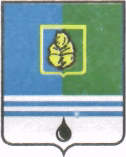 ПОСТАНОВЛЕНИЕАДМИНИСТРАЦИИ ГОРОДА КОГАЛЫМАХанты-Мансийского автономного округа - ЮгрыО внесении измененияв постановление Администрациигорода Когалымаот 01.09.2011 №2193В соответствии с Федеральным законом от 29.06.2016 №171-ФЗ                                 «О внесении изменений в Федеральный закон «О гражданской обороне»; Уставом города Когалыма, в целях приведения в соответствие с действующим законодательством Российской Федерации:1. В постановление Администрации города Когалыма от 01.09.2011 №2193 «О создании спасательных служб гражданской обороны города Когалыма» (далее - постановление) внести следующие изменения:1.1. в пункте 6 постановления слова «заместителя Главы города Когалыма» заменить на слова «заместителя главы города Когалыма»;1.2. в приложении 1 к постановлению слова «при ведении военных действий или вследствие этих действий, а также при возникновении чрезвычайных ситуаций природного и техногенного характера» заменить словами «при военных конфликтах или вследствие этих конфликтов, а также при чрезвычайных ситуациях природного и техногенного характера».2. Отделу по делам гражданской обороны и чрезвычайным ситуациям Администрации города Когалыма (В.М.Пантелеев) направить в юридическое управление Администрации города Когалыма текст постановления, его реквизиты, сведения об источнике официального опубликования в порядке и сроки, предусмотренные распоряжением Администрации города Когалыма от 19.06.2013 №149-р «О мерах по формированию регистра муниципальных нормативных правовых актов Ханты-Мансийского автономного округа – Югры», для дальнейшего направления в Управление государственной регистрации нормативных правовых актов Аппарата Губернатора Ханты-Мансийского автономного округа – Югры.3. Опубликовать настоящее постановление в газете «Когалымский вестник» и разместить на официальном сайте Администрации города Когалыма в информационно-телекоммуникационной сети «Интернет» (www.admkogalym.ru).4. Контроль за выполнением постановления возложить на заместителя главы города Когалыма С.В.Подивилова.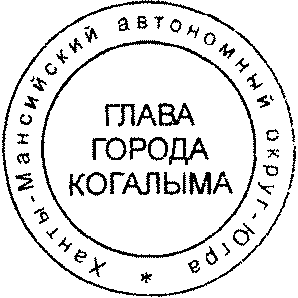 Глава города Когалыма						Н.Н.ПальчиковСогласовано:Зам. главы г.Когалыма			С.В.Подивилови.о. начальника ЮУ				В.В.Геновначальник ОпоГОиЧС				В.М.ПантелеевПодготовлено:спец.-эксперт отдела ГОиЧС			Н.П.Белоусов		Разослать: ГОиЧС, ЮУ, УЭ, УКСиМП, УЖКХ, С.В. Подивилов, ОМВД России                          по г. Когалыму, ЕДДС, 3 ОФПС, 15 ОФПС, БУ «КГБ», КСАТ, УКС, ФФБУЗ «ЦГиЭ                         в г. Когалыме», прокуратура, «Когалымский вестник», «Наш консультант».От «09»января2017г. № 06